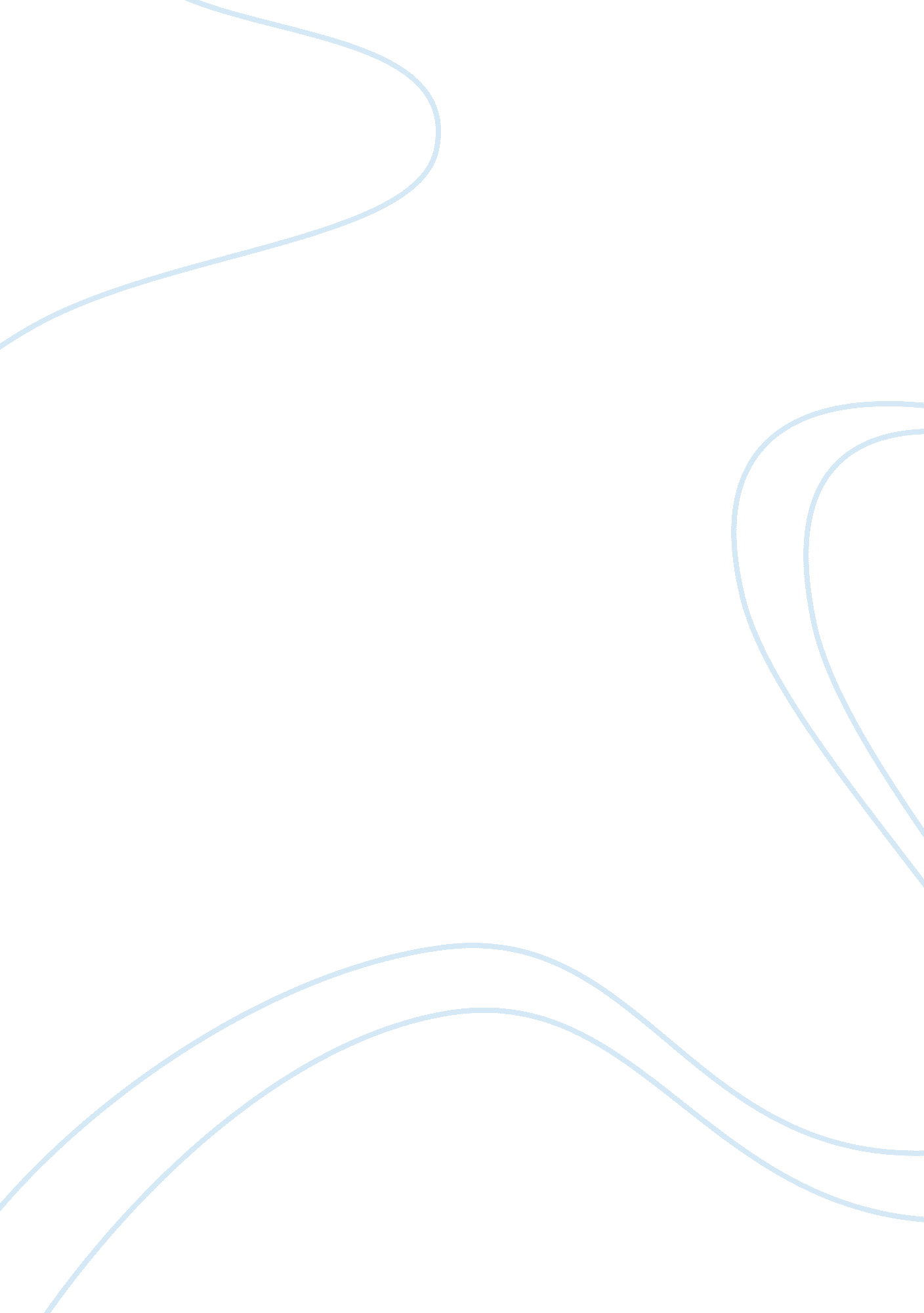 Example of essay on health education organizationBusiness, Company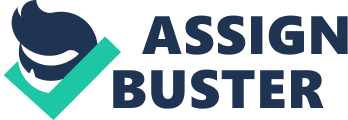 Introduction The American School Health Association was formed on October 27, 1927 when 325 physicians met in Cincinnati. The members who met represented 29 states of America together with Canada. The first president of the organization was William Howe from New York. The organization developed rapidly and in the year 1936, the organization was able to open its membership such that all professionals who were interested in the promotion of school health were allowed to join. This organization has developed to be present in 56 countries presently and with over 2000 members who represent the various countries. 
The American School Health Association has been built to develop strategies and to plan ways of coordinating, implementing, evaluating as well as evaluating the effective strategies that will be responsible of ensuring that the level of health among different schools is maintained in the best levels. The organization aims to see students learning in environments where they are contented with themselves and live in safe and healthy environments. They believe that health and learning are directly linked to each other and that they are equally important in the development and nurturing of healthy and resilient young citizens of the country. 
This organization has contributed greatly in the profession of health education through many ways. The organization aims itself in increasing the level of knowledge that is found in the members who are from different professions. When these people meet, they give their views on different topics and thus the people are able to share and increase their knowledge on the broad topic of health education. The people who are studying the health education find this organization very useful in terms of finding places where they can gain knowledge and where they easily find case studies to conduct their studies in. 